Уведомление о внесении изменений в Извещение о проведении открытого конкурса и Конкурсную документацию  открытого одноэтапного конкурса без предварительного квалификационного отбора на право заключения договора на оказание услуг по добровольному медицинскому страхованию работников Открытого акционерногообщества «НИИЦ МРСК» на 2012 –2013 гг.1. Организатор (Заказчик) - ОАО «Научно-исследовательский инжиниринговый центр межрегиональных распределительных сетевых компаний» (почтовый адрес: 115280, г. Москва, 3-й Автозаводский проезд, д.4, корп.1) - настоящим уведомляет о внесении изменений в Извещение о проведении открытого конкурса (далее Извещение) и Конкурсную документацию открытого одноэтапного конкурса без предварительного квалификационного отбора на право заключения договора на оказание услуг по добровольному медицинскому страхованию работников Открытого акционерного общества «НИИЦ МРСК» на 2012 –2013 гг. (далее Конкурсная документация)2. Изложить п.5  раздела II. Условия конкурса в Извещении в следующей редакции: «Организатор конкурса получает одновременный доступ к конкурсным заявкам Участников  12.10.2012, в  соответствии  с  правилами  и  инструкциями  по   проведениюзакупочных процедур на сайте системы «B2B-mrsk».3. Изложить п.2.4 Технического задания (Приложение 1 к Конкурсной документации) в следующей редакции:«Начальная (максимальная) цена договора (страховая премия):
2 040 000,00 рублей (Два миллиона сорок тысяч рублей 00 копеек).Страховая премия по договору определяется в следующем порядке:2.4.1. По программе добровольного медицинского страхования «Для высших менеджеров» страховая премия составляет:а) 250 000,00 рублей на одно застрахованное лицо (включая членов семьи застрахованного). Количество лиц, подлежащих страхованию – 1 человек; б) 215 000,00 рублей на одно застрахованное лицо (включая членов семьи застрахованного). Количество лиц, подлежащих страхованию – 1 человек. 2.4.2. По программе добровольного медицинского страхования «Для среднего руководящего состава» страховая премия составляет 60 000,00 рублей на одно застрахованное лицо. Количество лиц, подлежащих страхованию – 7 человек (всего
420 000,00 руб.). 2.4.3. По программе добровольного медицинского страхования «Для специалистов» страховая премия составляет 35 000,00 рублей на одно застрахованное лицо. Количество, лиц, подлежащих страхованию – 33 человека (всего 1 155 000,00 руб.).2.4.4. Численность застрахованных на момент заключения договора страхования может измениться.»4. Изложить п.2.6.3. подпункт «к» Технического задания (Приложение 1 к Конкурсной документации) в следующей редакции:«к) мероприятия, связанные с подготовкой к протезированию, парадонтология, ортодонтия, стоматологические лечебно-профилактические мероприятия.»5. Изложить п.2.7.1.2. Конкурсной документации в следующей редакции:«Срок подачи конкурсных заявок по данному конкурсу в электронном виде на сайте (www.b2b-mrsk.ru) до «12» октября 2012 года, 12 ч. 00 мин по московскому времени.»6. Изложить п.2.7.2.5. Конкурсной документации в следующей редакции:«Предложения в бумажной форме должны быть поданы до 12-00 по московскому времени 12 октября 2012 года.          Конкурсная заявка, поданная с нарушением указанного срока, может быть отклонена конкурсной комиссией от рассмотрения.»7. Изложить п.2.9.3. Конкурсной документации в следующей редакции:«На  ЭТП  «В2В-MRSK»  вскрытие  состоится   в  12-00   по   московскому   времени 12 октября 2012 г.»8. Изложить п.2.9.4. Конкурсной документации в следующей редакции:«Организатор конкурса проводит публичную процедуру вскрытия поступивших конвертов с Конкурсными заявками начиная с 12-00 московского времени 12 октября 2012г. по адресу: 115280, г. Москва, 3-й Автозаводский проезд, д.4, корп.1, каб. 209., в присутствии не менее чем двух членов Конкурсной комиссии.»9. Остальные условия Извещения и Конкурсной документации остаются без изменений.Генеральный директор                                                                                           С.Ю. Савчук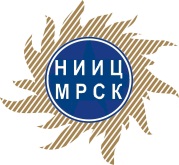 Открытое акционерное общество«Научно-исследовательскийинжиниринговый центр межрегиональныхраспределительных сетевых компаний»(ОАО «НИИЦ МРСК»)3-й Автозаводский проезд, д. 4, корп. 1, Москва, 115280 тел./факс: (495) 664-84-83,Е-mail: info@niic-mrsk.ru, www.niic-mrsk.ruОКПО 05030394, ОГРН 1027700051653,ИНН/КПП 7701025510/770101001Открытое акционерное общество«Научно-исследовательскийинжиниринговый центр межрегиональныхраспределительных сетевых компаний»(ОАО «НИИЦ МРСК»)3-й Автозаводский проезд, д. 4, корп. 1, Москва, 115280 тел./факс: (495) 664-84-83,Е-mail: info@niic-mrsk.ru, www.niic-mrsk.ruОКПО 05030394, ОГРН 1027700051653,ИНН/КПП 7701025510/770101001Открытое акционерное общество«Научно-исследовательскийинжиниринговый центр межрегиональныхраспределительных сетевых компаний»(ОАО «НИИЦ МРСК»)3-й Автозаводский проезд, д. 4, корп. 1, Москва, 115280 тел./факс: (495) 664-84-83,Е-mail: info@niic-mrsk.ru, www.niic-mrsk.ruОКПО 05030394, ОГРН 1027700051653,ИНН/КПП 7701025510/770101001Открытое акционерное общество«Научно-исследовательскийинжиниринговый центр межрегиональныхраспределительных сетевых компаний»(ОАО «НИИЦ МРСК»)3-й Автозаводский проезд, д. 4, корп. 1, Москва, 115280 тел./факс: (495) 664-84-83,Е-mail: info@niic-mrsk.ru, www.niic-mrsk.ruОКПО 05030394, ОГРН 1027700051653,ИНН/КПП 7701025510/770101001Потенциальным поставщикам продукцииОткрытое акционерное общество«Научно-исследовательскийинжиниринговый центр межрегиональныхраспределительных сетевых компаний»(ОАО «НИИЦ МРСК»)3-й Автозаводский проезд, д. 4, корп. 1, Москва, 115280 тел./факс: (495) 664-84-83,Е-mail: info@niic-mrsk.ru, www.niic-mrsk.ruОКПО 05030394, ОГРН 1027700051653,ИНН/КПП 7701025510/770101001Открытое акционерное общество«Научно-исследовательскийинжиниринговый центр межрегиональныхраспределительных сетевых компаний»(ОАО «НИИЦ МРСК»)3-й Автозаводский проезд, д. 4, корп. 1, Москва, 115280 тел./факс: (495) 664-84-83,Е-mail: info@niic-mrsk.ru, www.niic-mrsk.ruОКПО 05030394, ОГРН 1027700051653,ИНН/КПП 7701025510/770101001Открытое акционерное общество«Научно-исследовательскийинжиниринговый центр межрегиональныхраспределительных сетевых компаний»(ОАО «НИИЦ МРСК»)3-й Автозаводский проезд, д. 4, корп. 1, Москва, 115280 тел./факс: (495) 664-84-83,Е-mail: info@niic-mrsk.ru, www.niic-mrsk.ruОКПО 05030394, ОГРН 1027700051653,ИНН/КПП 7701025510/770101001Открытое акционерное общество«Научно-исследовательскийинжиниринговый центр межрегиональныхраспределительных сетевых компаний»(ОАО «НИИЦ МРСК»)3-й Автозаводский проезд, д. 4, корп. 1, Москва, 115280 тел./факс: (495) 664-84-83,Е-mail: info@niic-mrsk.ru, www.niic-mrsk.ruОКПО 05030394, ОГРН 1027700051653,ИНН/КПП 7701025510/77010100125.09.2012 25.09.2012 №СС-528-УВНа №от